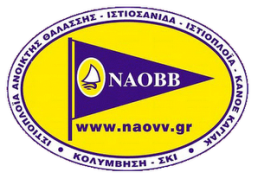 ΔΗΛΩΣΗ  ΣΥΜΜΕΤΟΧΗΣ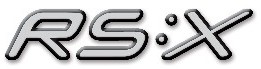 ΌμιλοςΠαρακαλούμε χρησιμοποιήστε ΚΕΦΑΛΑΙΑΌνομα Αρχηγού Αποστολής / Προπονητή Κινητό ΤηλέφωνοΔήλωση Συμφωνώ να συμμορφώνομαι με τους κανονισμούς ιστιοδρομιών και με όλους τους άλλους κανονισμούς που διέπουν αυτόν τον αγώνα και να δέχομαι τις ποινές και οποιαδήποτε άλλη ενέργεια μου επιβληθεί σύμφωνα με τους κανονισμούς αυτούς και σύμφωνα με τις διαδικασίες που προβλέπονται, ως τελικό αποτέλεσμα σε οποιοδήποτε θέμα προκύψει σύμφωνα με τους κανονισμούς αυτούς και συμφωνώ να μην προσφύγω σε οποιοδήποτε δικαστήριο σύμφωνα με τις αποφάσεις που θα προκύψουν.Δηλώνω ότι σύμφωνα με τον θεμελιώδη κανόνα 4 των κανονισμών ιστιοδρομιών είναι αποκλειστικά δική μου ευθύνη να αποφασίσω αν θα εκκινήσω ή όχι ή αν θα συνεχίσω να αγωνίζομαι και δηλώνω ότι δεν θα καταφύγω σε κανένα δικαστήριο σχετικά με την απόφασή μου αυτή και τις συνέπειές της.Υπογραφή Προπονητή ……………………………………….……….. Ημερομηνία ……………………………………..…………………..Συμπληρώνεται από τη διοργάνωσηΔελτίο Αθλητή ΑσφάλειαΔιαφήμισηΑ/ΑΑριθμόςΠανιούΟνοματεπώνυμοΑρ. Μητρ.Ε.Ι.Ο.Ημ/νίαΓέννησηςΚατηγορίαΜέγεθοςπανιού12345678910